生活動線記錄卡請用下方表格記錄每位居住者的生活動線，以及會在機能點上發生的每一個動作，然後彼此討論。重疊性最高的，代表在那個空間裡，該項機能性設計的需求最高，因此請務必將它列為裝修時的優先施作事項。如果那項設計可有可無，就算缺了影響也不大，那麼只要大家能思考出一個「可執行」的替代方案，倒也不是非做不可。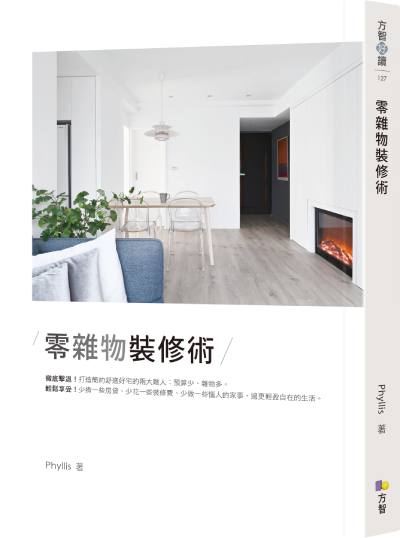 另外，你也可以加碼列出發生在打掃動線、洗衣動線、烹調動線和照顧（幼兒或長者的）動線上的各種動作並逐一分析。動線安排得好，做事效率便能順利提昇，對年紀較長的居住者而言，也能適度減輕身體上的負擔。總之，事先把需求想得周全一點，房子日後變亂的可能性自然較低。以下是表格的填寫範例：下頁是空白表格，請試著邀請每位居住者一起填寫吧！的生活動線記錄卡Phyllis外出動線需要的機能性設計缺乏機能性的後果解滿方案動作1走到玄關穿上外套掛外套的外出衣櫃只好層層疊疊地披在沙發扶手或椅背上空間有限，因此將鞋櫃、外出衣櫃（污衣櫃）、小物收納櫃和壁爐整合成同一個位於客廳梁下、深度40cm的頂天櫃體動作2選擇當天要用的包包放包包的收納櫃只好隨處放，例如書房或臥室地板空間有限，因此將鞋櫃、外出衣櫃（污衣櫃）、小物收納櫃和壁爐整合成同一個位於客廳梁下、深度40cm的頂天櫃體動作3將當天會用到的小物件放進包包放口罩、墨鏡等出門小物件的收納櫃只好放在書桌上，以致經常忘了拿空間有限，因此將鞋櫃、外出衣櫃（污衣櫃）、小物收納櫃和壁爐整合成同一個位於客廳梁下、深度40cm的頂天櫃體動作4選擇當天要穿的鞋子收納所有外出鞋的鞋櫃只好脫在玄關，出入都得踩在鞋子上頭空間有限，因此將鞋櫃、外出衣櫃（污衣櫃）、小物收納櫃和壁爐整合成同一個位於客廳梁下、深度40cm的頂天櫃體動作5拿取鑰匙放鑰匙、暫時擱置手上物品的平台只好擱在餐桌或茶几上，然後經常找不到在櫃體附近安裝現成畫架擱鑰匙動作6穿上外出鞋出門擺一張穿鞋椅只好把鞋子拎到門口站著穿鞋玄關太小放不下，在門口穿鞋無妨         動線需要的機能性設計缺乏此機能的後果解決方案動作1動作2動作3動作4動作5動作6動作7動作8